27.03.2024 года состоялось очередное 29-е заседание Думы городского округа ЗАТО СвободныйПовестка дня 29 очередного заседания Думы городского округаРассмотрение и утверждение нормативных правовых актов.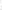 Рассмотрение проектов НПА направленных органами прокуратуры.З. Отчет главы городского округа «О результатах мониторинга реализации документов стратегического планирования в сфере социально-экономического развития городского округа, о результатах своей деятельности и деятельности администрации городского округа перед населением и Думой городского округа, в том числе о решении вопросов, поставленных Думой городского округа в 2023 году».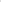 Отчет председателя Думы городского округа о своей работе и работе Думы городского округа в 2023 году.Отчеты депутатов Думы городского округа ЗАТО Свободный о своей работе в 2023 году.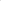 О состоянии здравоохранения городского округа ЗАТО Свободный в 2023 году.О ходе подготовки к празднованию Дня Победы.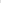 О состоянии общественной безопасности в городском округе ЗАТО Свободный в 2023 году,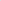 О социальном обслуживании населения городского округа ЗАТО Свободный.Разное.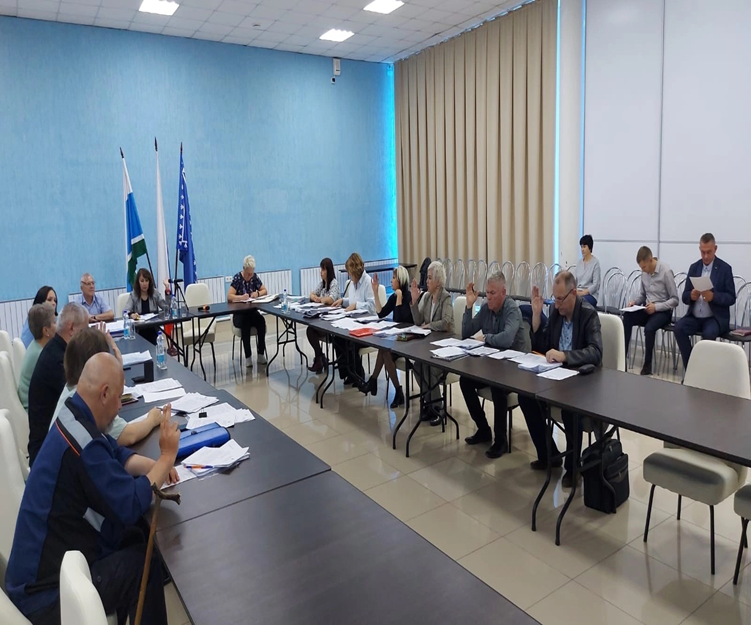 